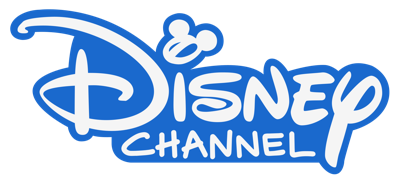 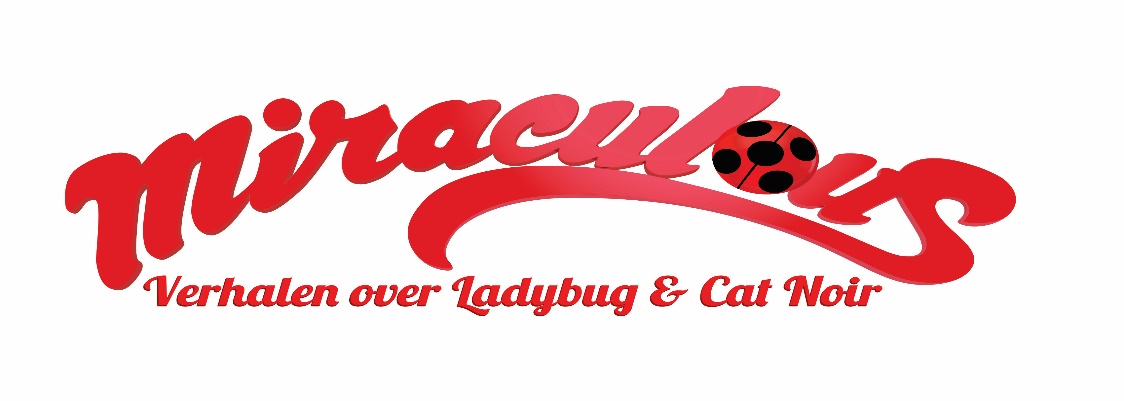 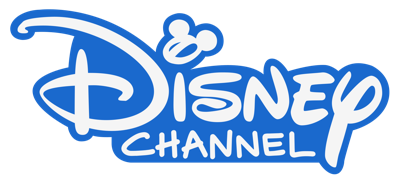 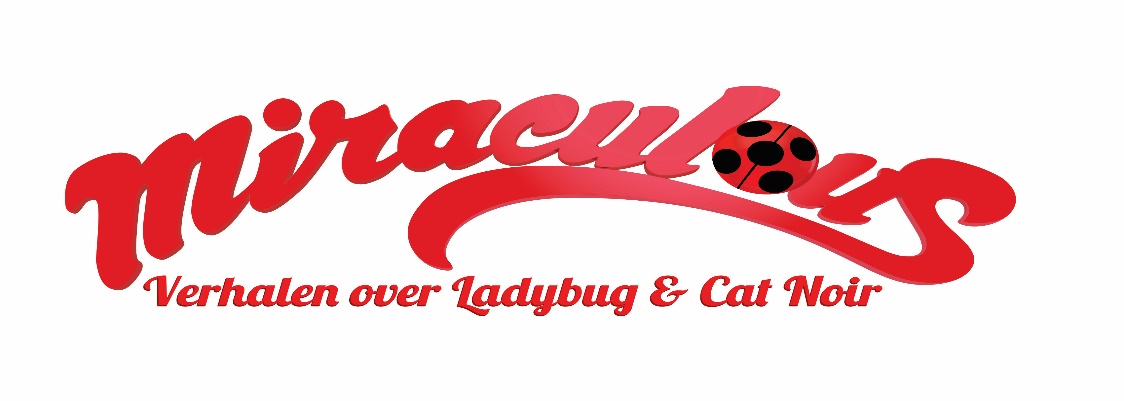 LadybugMarinette, aka Ladybug, is een middelbare schoolstudent en ze is oprecht, optimistisch, enthousiast en helpt graag mensen met hun problemen. Ze is een kei in de mensen rondom haar aan het lachen te brengen.Ze gaat vaak babysitten op de peuters Manon en Noël, wiens moeder altijd druk in de weer is. Daarnaast is ze door haar dubbelleven als Ladybug altijd in de weer. Ze komt overal te laat, waardoor ze altijd ongelofelijke excuses moet bedenken.In het geheim heeft ze een crush op de knappe jongen Adrien, aka Cat Noir, maar ze heeft geen weet van zijn superheldenidentiteit. Cat NoirAdrien, aka Cat Noir, is de zoon van een heel rijke stylist. Vader en zoon wonen in een enorme villa met zicht op de Eiffeltoren, maar Adrien wil eigenlijk een heel normaal leven leiden. Daarnaast heeft hij thuisonderwijs gevolgd, waardoor hij nogal introvert is. Op school denken zijn medeleerlingen dat hij het perfecte leventje leidt. Marinette lijkt de enige te zijn die dit niet denkt.  Ladybug is de enige bij wie hij zichzelf kan zijn en hij is in het geheim verliefd op haar, zich niet bewust van haar echte identiteit. Samen bestrijden ze het kwaad in de stad Parijs. 